Специальный союз по Международной классификации товаров и услуг для регистрации знаков 
(Ниццкий союз)Комитет экспертовДвадцать девятая сессияЖенева, 29 апреля – 3 мая 2019 г.ПРОЕКТ ПОВЕСТКИ ДНЯподготовлен СекретариатомОткрытие сессииПринятие повестки дня 
		См. настоящий документ.Рассмотрение предложений, перенесенных с двадцать восьмой сессии и ожидающих одобрения 
		См. проект CE292, приложение 1.Рассмотрение предложений о внесении поправок и других изменений в НКЛ (11-2019), касающихсяРазличные предложения
См. проект CE292, приложение 2.Типичные региональные продукты
См. проект CE292, приложение 3.Пересмотр названий классов
См. проект CE292, приложение 4.Реструктуризация класса 9
См. проект CE292, приложение 5.Раздаточные устройства
См. проект CE292, приложение 6.Новая процедура пересмотра с помощью NCLRMS (Система управления пересмотром Ниццкой классификации)Доклад об ИТ-системах, связанных с НКЛ Следующая сессия Комитета экспертовЗакрытие сессииСессия будет открыта в понедельник, 29 апреля 2019 г., в 10 ч. 00 м., в штаб-квартире ВОИС, 34 шмэн де Коломбетт, Женева (здание АB, зал заседаний А).[Конец документа]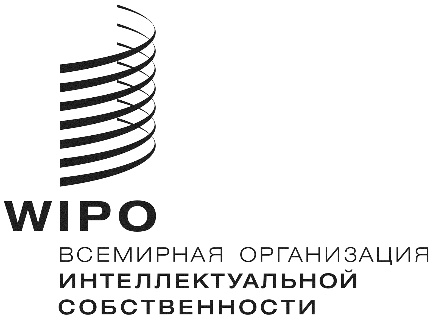 R  CLIM/CE/29/1 Prov.    CLIM/CE/29/1 Prov.    CLIM/CE/29/1 Prov.  ОРИГИНАЛ:  АНГЛИЙСКИЙОРИГИНАЛ:  АНГЛИЙСКИЙОРИГИНАЛ:  АНГЛИЙСКИЙДАТА:  8 февраля 2019 Г.ДАТА:  8 февраля 2019 Г.ДАТА:  8 февраля 2019 Г.